O aluno deverá realizar a atividade em um computador/laptop ou no celular, salvar as respostas na atividade com seu NOME e NÚMERO de chamada, e quando for solicitado, enviar ao Colégio ou ao Professor. Caso o aluno prefira, poderá imprimir a atividade e completá-la à lapis ou caneta.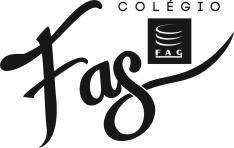 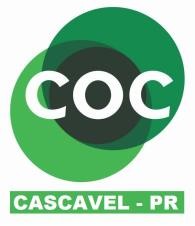 Complete as frases com: WILL ou TO BE GOING TO corretamente. Lembre-se que WILL é usado para um futuro não programado/combinado e TO BE GOING TO, sim.1. Have you got any plans for tomorrow?- Yes, I ____________________ visit my grandparents.2. Why is she learning Spanish?- She ____________________ travel to Spain.3. We are thirsty.- Wait here. I ____________________  get some water.get some water.4. Meat or fish?- I ____________________  have some fish, please.5. What do you want the keys for?- I ____________________  close the door.6. If you don't take a taxi,you ____________________ arrive on time.7. Why do you want so many oranges?- I ____________________  make an orange juice. 8. Oh! I haven't got enough money to pay!- Don't worry. I ____________________   lend you some. 9. We need one more player.- ____________________   you play with us tomorrow? 10. Why are you switching on the TV?- I ____________________ watch a football match.